Or.0002.8.7.2018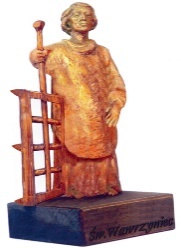 Protokół Nr XLVII/2018z XLVII uroczystej sesji Rady Miejskiej w Sępólnie Krajeńskim odbytej w dniu 10 sierpnia 2018r.Przed rozpoczęciem sesji Rady Miejskiej Przewodniczący RM poinformował, że sesja będzie utrwalana za pomocą urządzeń rejestrujących obraz i dźwięk.Ad. 1 Otwarcie sesji i przywitanie gościProwadzący obrady – Przewodniczący Rady Miejskiej Kazimierz Jagodziński.Przewodniczący RM Kazimierz Jagodziński otworzył XLVII uroczystą sesję Rady Miejskiej wypowiadając słowa „Otwieram XLVII sesję Rady Miejskiej w Sępólnie Krajeńskim”, po czym zaprosił wszystkich do wysłuchania hymnu „Krajny”, którego autorem tekstu i melodii jest profesor Bernard Pietrzak oraz „Ballady o Sępolence”, którego autorką tekstu i melodii jest Pani …, wykonanego przez sekcję wokalną Sępoleńskiego Uniwersytetu Trzeciego Wieku wraz z instruktorem Panem ….Następnie Przewodniczący Rady Miejskiej przywitał uhonorowanych i wyróżnionych Nagrodą Św. Wawrzyńca w poprzednich latach oraz pozostałe zaproszone osoby. W obradach sesji udział wzięli:-radni wg listy obecności - załącznik nr 1,-sołtysi wg listy obecności - załącznik nr 2,-pracownicy Urzędu Miejskiego, dyrektorzy jednostek podległych, zaproszeni goście oraz pozostałe osoby uczestniczące w obradach wg listy obecności - załącznik nr 3.stwierdzenie quorumPan Kazimierz Jagodziński Przewodniczący Rady Miejskiej na podstawie listy obecności stwierdził, że na 15 radnych obecnych jest 14 radnych, co stanowi quorum, przy którym Rada Miejska w Sępólnie Krajeńskim będzie obradować. Nieobecny radny RM A. Wagner, który usprawiedliwił swoją nieobecność.przedstawienie porządku obradPrzewodniczący RM poinformował, że porządek obrad radni otrzymali wraz                      z zawiadomieniem o sesji, po czym przedstawił porządek obrad:godz. 9 00- Msza św. w kościele parafialnym pw. Św. Bartłomieja Apostoła w Sępólnie Krajeńskimgodz. 10 30 - Urząd Miejski w Sępólnie Krajeńskim, ul. T. Kościuszki 11                      sala im. L. Prądzyńskiego  Otwarcie sesji i przywitanie gościstwierdzenie quorumprzedstawienie porządku obrad.Wystąpienie Burmistrza Sępólna Krajeńskiego.Wręczenie Nagrody Św. Wawrzyńca-Patrona Gminy Sępólno Krajeńskie.Przemówienie wyróżnionego Nagrodą Św. Wawrzyńca.Zakończenie uroczystej sesji Rady Miejskiej.Stwierdził, że w związku z tym, że nikt nie zgłosił wniosku o zmianę porządku obrad, Rada Miejska będzie obradowała według przedstawionego porządku obrad. Ad. 2 Wystąpienie Burmistrza Sępólna Krajeńskiego Pan Kazimierz Jagodziński poprosił Burmistrza Sępólna Krajeńskiego Pana Waldemara Stupałkowskiego o zabranie głosu. Pan Waldemar Stupałkowski Burmistrz Sępólna Krajeńskiego powiedział, że po raz 14 spotykamy się 10 sierpnia w dniu imienin Św. Wawrzyńca na uroczystej sesji RM, gdzie wręczana jest najcenniejsza honorowa nagroda naszego samorządu, którą stanowią łącznie statuetka Świętego Wawrzyńca oraz dyplom. Burmistrz Sępólna Krajeńskiego wskazał, że Święty Wawrzyniec jest Patronem Naszej Gminy, jego wizerunek figuruje w herbie Naszej Gminy, umieszczony jest na gminnej fladze o barwie niebiesko-żółtej oraz na okrągłej gminnej pieczęci. Dodał, że dzisiejsza uroczysta sesja jest znakomitą sposobnością, by przypomnieć postać Świętego Wawrzyńca. Po czym zaprosił na 36-minutowy film, z którego można dowiedzieć się trochę więcej niż do tej pory o postaci Świętego Wawrzyńca.  Po obejrzeniu filmu głos chciał zabrać Pan Stanisław Stróżyński Sołtys Zalesia.Przewodniczący RM wskazał, że on prowadzi obrady i w tej chwili Burmistrz będzie przemawiał, a głosu może udzielić później.Jednak głos ponownie zabrał Pan Stróżyński, który powiedział, że jest to piękna uroczystość, piękna statuetka, godna osoba do naśladowania, ale jego zdaniem statuetka nie należy się Panu Tomasowi, bo są inne osoby godniejsze tej statuetki, ponieważ nie zrobił on nic, co byłoby godne statuetki Św. Wawrzyńca. Przewodniczący RM powiedział, że do 31 maja każda organizacja lub mieszkańcy mogli zgłosić swojego kandydata. Ludzie wytypowali dwie kandydatury i podjęto taką, a nie inną decyzję. Pan Stróżyński dodał, że nie ma problemu z pozbieraniem 200 podpisów ? Następnie głos zabrał Burmistrz Sępólna Krajeńskiego, który wskazał, że film, który wszyscy obejrzeli był zamówiony przez Gminę Sępólno Krajeńskie z okazji Jubileuszu, który był obchodzony w 2010 r. Film stanowi jedną z ważniejszych wartości, którą Gmina Sępólno Krajeńskie ma i będzie on promowany, wykorzystywany, pokazywany mieszkańcom i wszystkim chętnym, ponieważ oddaje  znakomicie te czasy i historię, a także życie i żywot Św. Wawrzyńca, którego gmina ma obranego za patrona, jak również 3 inne miasta w Polsce. Następnie Burmistrz przypomniał, że Nagroda Świętego Wawrzyńca została ustanowiona uchwałą RM z dnia 24 czerwca 2004 roku. Jest przyznawana osobom fizycznym i prawnym, a także innym jednostkom organizacyjnym za podejmowane starania i działania oraz osiągnięcia mające szczególne znaczenie dla rozwoju, promocji i dobra Gminy Sępólno Krajeńskie. Nagrodę tą stanowi łącznie Statuetka Świętego Wawrzyńca oraz dyplom. Projekt nagrody zgodnie z treścią ustawy o odznakach i mundurach został pozytywnie zaopiniowany przez Komisję Heraldyczną oraz Ministra Spraw Wewnętrznych i Administracji w momencie jej ustanowienia. Burmistrz Sępólna Krajeńskiego przypomniał wszystkich nagrodzonych w poprzednich latach: w roku 2005 – Ksiądz Prałat Zenon Skierka,  w roku 2006 – Ksiądz Kanonik Marian Kotewicz oraz Śp. Pan Bolesław Krzyżanowski, w roku 2007 - Stowarzyszenie MLKS „Krajna”, w roku 2008 - chór parafialny „Cecylia”, w roku 2009 - wszystkie jednostki OSP działające na terenie Gminy Sępólno Krajeńskie, w roku 2010 - olimpijczyk Bartłomiej Pawełczak, w roku 2011 - Stowarzyszenie „Dorośli –Dzieciom”, w roku 2012 - Stowarzyszenie „Duże Różowe Słońce” w Sępólnie Krajeńskim  oraz wszystkie Koła Gospodyń Wiejskich z terenu Gminy Sępólno Krajeńskie, w roku 2013 - Państwo Janina Strep-Szymańska i Jerzy Szymański, Pan Bartłomiej Bonk oraz Stowarzyszenie Rozwoju Wsi „Kół Gospodyń Wiejskich i Kółek Rolniczych” Gminy Sępólno Krajeńskie, w roku 2014 nagrodę otrzymała Pani Danuta Wańke, w roku 2015 nagrodę otrzymał Śp. Pan Bernard Orłowski,w roku 2016 nagrodę otrzymał Pan Stanisław Drozdowski.w roku 2017 nagrodę otrzymał Zespół „Lutowianie” działający przy Wiejskim Ośrodku Kultury w LutowieBurmistrz Sępólna Krajeńskiego poinformował, że w bieżącym roku Nagroda Świętego Wawrzyńca – Patrona Gminy Sępólno Krajeńskie na wniosek ponad 200 mieszkańców Gminy Sępólno Krajeńskie trafia na ręce Pana Janusza Tomasa.  Następnie Burmistrz Sępólna Krajeńskiego odczytał uzasadnienie wniosku. „Pan Janusz Tomas jest mieszkańcem Sępólna Krajeńskiego i wieloletnim Radnym Rady Miejskiej w Sępólnie Krajeńskim, znanym ze swojego zaangażowania w sprawy społeczne. Wybierany przez mieszkańców pełni funkcję Radnego już czwartą kadencję. Swoją działalność społeczną rozpoczął wiele lat temu angażując się w sprawy związane z gazyfikacją miasta, dzięki czemu mieszkańcy mogą korzystać z paliwa gazowego np. do ogrzewania swoich domów. Pracując w oświacie dbał o rozwój bazy szkolnej przyczyniając się do budowy sali gimnastycznej w Szkole Podstawowej Nr 1 i rozbudowy szkoły w Lutowie. Był też odpowiedzialny za wybudowanie „Domu Nauczyciela w Wiśniewie”. Po śmierci naszego największego rodaka św. Jana Pawła II podjął się zebrania funduszy na wykonanie pamiątkowej tablicy poświęconej naszemu Papieżowi i doprowadził do jej zawieszenia w miejscowym kościele. Na sercu zawsze leżą mu sprawy naszych mieszkańców. Przykładem tego mogą być inicjatywy i pomysły na przyspieszoną kanalizację naszego miasta czy też budowę dróg osiedlowych. Nie są mu też obce sprawy sportu. Był wieloletnim działaczem Międzyzakładowego Klubu  Sportowego „KRAJNA” pełniąc też funkcję Prezesa tego Klubu. To za jego kadencji doszło do budowy pawilonu noclegowego oraz montażu krzesełek na trybunach. Był też gorącym zwolennikiem i pomysłodawcą budowy hali widowiskowo-sportowej Krajna Arena. Jako mieszkaniec Sępólna Krajeńskiego dba też o historię miasta i symbole, które zostawiają trwały ślad. Przykładem tego jest jedno z największych osiągnięć a mianowicie inicjatywa odbudowy Pomnika Wdzięczności ku Czci Chrystusa Króla.  Jako Przewodniczący Społecznego Komitetu Odbudowy doprowadził do rekonstrukcji patriotyczno-religijnego monumentu, który od 2014 roku ponownie cieszy naszych mieszkańców i przypomina wszystkim o polskości tych ziem. Biorąc pod uwagę dotychczasowe osiągnięcia, Pan Janusz Tomas zasługuje na „Nagrodę Świętego Wawrzyńca  Patrona Gminy Sępólno Krajeńskie” za działania przekładające się na rozwój Gminy Sępólno Krajeńskie w zakresie działalności samorządu, gospodarki i inwestycji, a także te mające na celu upamiętnienie patriotyczno-religijnych tradycji opierających się na polskości ziemi sępoleńskiej.” Ad.3 Wręczenie nagrody Św. Wawrzyńca-Patrona Gminy Sępólno KrajeńskiePan Waldemar Stupałkowski Burmistrz Sępólna Krajeńskiego oraz Pan Kazimierz Jagodziński Przewodniczący RM wręczyli Panu Januszowi Tomasowi dyplom wraz ze statuetką. Kopia dyplomu stanowi załącznik nr 4 do protokołu.Słowa uznania i gratulacje laureat otrzymał także od Władz Powiatu Sępoleńskiego.Ad.4 Przemówienie wyróżnionego Nagrodą Św. WawrzyńcaPrzewodniczący RM Pan Kazimierz Jagodziński udzielił głosu Laureatowi Panu Januszowi Tomasowi. Głos zabrał Pan Janusz Tomas, który powiedział, że trudno jest uzyskać zaufanie lokalnej społeczności, bo są słowa krytyki i są słowa pochwały. Swoje podziękowania skierował do grupy osób, która doceniła jego dotychczasową pracę na rzecz ziemi sępoleńskiej. Podziękowania skierował także do radnych, którzy zaopiniowali pozytywnie jego kandydaturę. Powiedział, że jedna osoba w pewnych działaniach znaczy prawie nic, dlatego przy tych wszystkich pracach, jakie zostały wymienione pomagali mu ludzie, dlatego tą Statuetkę chciałby dedykować tym wszystkim ludziom, którzy mu pomogli, bo sam  niektórych rzeczy nie dałby rady   wykonać. Stwierdził, że tylko dzięki współpracy ludzi i ich pomocy udało się niektóre rzeczy wykonać. Ponadto zaprosił po zakończeniu sesji na poczęstunek w postaci tortu.Następnie głos zabrał Ksiądz Prałat Zenon Skierka, który nadmienił, że jest rzeczą zrozumiałą, że w naszych pracach zawsze są potrzebni uczestnicy całej wspólnoty. Dodał, że Pan Tomas dołączył do tych, którzy otrzymali wyróżnienie w postaci statuetki Św. Wawrzyńca. Przypomniał, że Pan Tomas podkreślił że wszyscy mieszkańcy Sępólna pomagają w różnych dziedzinach i dlatego Sępólno robi się coraz piękniejsze.Ponadto wskazał, że obchodzimy w tym roku 100-rocznicę odzyskania niepodległości, co też jest pięknym znakiem tego, że sępólniacy radowali się w latach międzywojennych, gdzie śpiewano z radością „Ojczyznę wolną pobłogosław Panie”. Dodał, że były też czasy, kiedy śpiewano „Ojczyznę wolną racz Nam wrócić Panie”, a obecnie śpiewamy też „Ojczyznę wolną pobłogosław Panie, bo jesteśmy radzi”. Nadmienił, że ludzie pamiętający lata międzywojenne już odeszli i nie mogą nam powiedzieć jak oni przeżywali radość odzyskania niepodległości. Pozostały w pamięci tylko wspomnienia tych ludzi oraz różnych organizacji, czy też czasopisma z dawnych czasów, które wskazują co uczyniono w naszym mieście. Dodał,  że nie długo trwała radość, ponieważ trzeba było znowu zapłacić krwią, tak jak Św. Wawrzyniec, bo zginęło wielu  z naszego miasta. Dodał, że mówi się o 1300 osobach, które zostały aresztowane i niektórzy już nigdy nie wrócili do Sępólna. W swojej wypowiedzi przytoczył historię mieszkańca Sępólna Pana …, który  uratował się i opowiedział o wszystkim co się tu wydarzyło. Wskazał, że dużo rzeczy się działo w naszym Sępólnie, o których już nie pamiętamy i nie potrafimy już nawet tego odtworzyć, co robiono żebyśmy byli wolni i mogli przeżywać wolność z wielką radością we wspólnocie. Na zakończenie Ksiądz Prałat życzył wszystkim, aby o tych przypadkach, które przyczyniły się do uzyskania wolności pamiętali, zbierali je, dowiadywali się, ale zawsze poszli na przód budując nową, lepszą rzeczywistość, gdzie wszyscy traktowani są równo, sprawiedliwie i jeden drugiemu pomaga.   Nikt więcej nie zabrał głosu, więc Przewodniczący RM zamknął ten punkt i przeszedł do kolejnego punktu porządku obrad. Ad.5  Zakończenie uroczystej sesji Rady MiejskiejPan Kazimierz Jagodziński  – podziękował wszystkim za udział w sesji. Po wyczerpaniu porządku obrad o godzinie 11,40 zamknął XLVII uroczystą sesję Rady Miejskiej w Sępólnie Krajeńskim wypowiadając słowa: „Zamykam XLVII uroczystą sesję Rady Miejskiej w Sępólnie Krajeńskim”.Sępólno Krajeńskie, dnia 17 sierpnia 2018r. Protokołowała                                                   Obradom przewodniczył mgr Mirena Frosina   Kierownik Ref. Organizacyjnego                         Przewodniczący Rady  Miejskiej                                                                                     Kazimierz Jagodziński                                  